The Informed Consent Document (ICD) template includes all of the elements of consent required by the Federal Regulations to ensure appropriate consent for research subjects.   The purpose of this checklist is to:Facilitate consistency between the Informed Consent Document and the eResearch (HawkIRB) applicationAssist researchers when submitting new applications and modifications to existing applicationsAssist HSO reviewers, compliance staff, IRB Chairs and IRB members when reviewing new studies, modifications, and studies chosen for monitoring
The following tables include the consent headings and references to applicable sections of the HawkIRB application:Informed Consent Document – General Includes template sections that are in the majority of ICDsInformed Consent Document – Study Specific Includes template sections that are unique to certain types of studies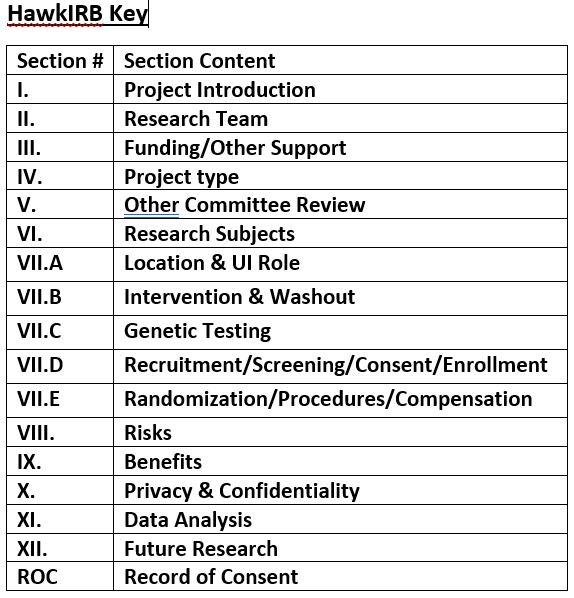 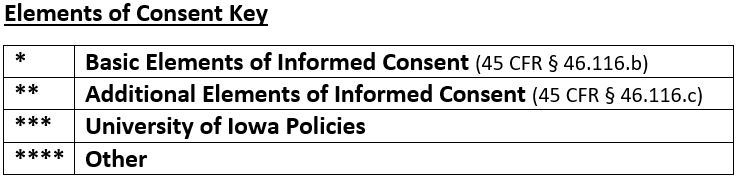 Informed Consent Document – GeneralInformed Consent Document – Study Specific Consent Heading                                                                    Element N/A     Applicable HawkIRB SectionPI Name & Research Contact Information * II.1       II.5Title & Purpose of Study * I.2        I.4How Many People Will Participate** VI.1     VI.6     How Long Will I Be in the Study * VII.E.6What Will Happen During This Study * I.4        VII.E.6-8 Check ICD for all that are applicable  V.1-8 – drug   V.3 – contrast    V.9-19 – radiation  V.20 – recombinant DNA\RNA   V.23 – VA Consent (only for IRB-03)    VII.B.2    VIII.C.1 VII.D.26     VII.D.37-45    VII.E.2SSN Usage ***                                                                              N/A   VII.E.19      X.2                                                                                                 Data/specimen sharing*                                                             N/A VII.B.1 (Registry, Repository, possibly Clinical Trial) VII.C.7        X.4      X.6        XII.4                                                                         Audio/Video Recording/Photographs***                                  N/A VII.E.5        VII.E.6What are the Risks of this Study* VIII.1          VIII.2      What are the Benefits of this Study* IX.1             IX.2What Other Treatments are There**                                          N/A IV.1 (Regular Review in compliance with ICH-GCP) VII.B.1 (clinical trial)       (required if both responses are selected)   Will it Cost Me Anything to be in this Study**                    No corresponding HawkIRB section  Will I be Paid for Participating*                                                   N/A VII.E.9-19                                                                                              Do the Researchers Have Financial Interest in Study***          N/A III.3                                                                                                    Who is Funding this Study***                                                    N/A III.1                                                          What if I am Injured as a Result of this Study*                  No corresponding HawkIRB sectionWill You Keep My Name on File to Give to Others *                N/A X.6         XIIWhat about Confidentiality * VII.C.6    X Will My Health Information be Used During this Study****      N/A  V.21        V.25      VII.A.1     VII.E.6      ROC.1                                          Report unexpected findings from research testing **            (conducted with clinical quality procedures)                                            N/A VII.E.6    VIII.1      Is Being in this Study Voluntary* VII.D.29                                                                                              What if I Decide to Drop Out of Study* VII.E.6Will I Receive New Info about Study while Participating** ProtocolCan Someone Else End my Participation in this Study**  III.1 (sponsor)    VI.13     VIII.1  (i.e. if you become       pregnancy is exclusion criteria or study intervention poses a risk     to a fetus) Protocol (sponsor may stop participation)  What if I Have Questions *   II.5          ROC.4Optional Agreements ***                                                             N/A VII.B.1 (Registry, Repository, possibly Clinical Trial) VII.C.9    VII.E.5     VII.E.6     XII.4Consent HeadingElement N/AApplicable HawkIRB SectionRegistry/Repository *                                                                  N/A VII.B.1  XII.2         XII.4Genetic Research **                                                                     N/A VII.C.1                                                 GINA **                                                                                          N/A VII.C.1                                                 ROC ***                                                                                          N/A  V.21      V.25.a    VII.A.1     ROC.1 (does meet)                   Randomization process/Randomized Clinical Trial *               N/A VII.E.2    VII.E.6   Pregnancy Testing for minors ***                                              N/A VI.6         VI.13      VII.D.26  VII.E.6       MRIs and Imaging Scans ***                                                       N/A V.9-16     VII.E.6   VIII.1        VIII.2GWAS **                                                                                        N/A VII.C.8     X.6                                                       Placebo *                                                                                       N/A V.1.a       VII.B.6                                               Women capable of becoming pregnant during study **           N/A V.9-16     VIII.1      VIII.2Testing for Reportable Diseases ***                                           N/A VI.13       ProtocolRadiation ***                                                                                  N/A V.9-16      VII.E.6           VIII.1      VIII.2Certificate of Confidentiality ****                                                 N/A X.7   III.1 (NIH funded)   VII.1      VII.2Studies Focusing on Violence, Abuse, Self- Injury **               N/A I.4    I.5      VII.E.4      VII.E.6   VIII.1    VIII.2Signature BoxesMinor & parent ****                                                                      Legally Authorized Representative *                                         Person Who Obtained Consent signature****                              ●if by mail or email                                                                                                                        N/A N/A N/A VI.6               VII.D.30 VI.28             VI.32           VII.D.29  VII.D.29        VII.D.30     Translated ICD – Non English version****                                 N/A VI.16             VII.D.29        VII.D.30